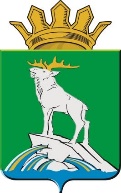 УПРАВЛЕНИЕ ОБРАЗОВАНИЯАДМИНИСТРАЦИИ НИЖНЕСЕРГИНСКОГО МУНИЦИПАЛЬНОГО РАЙОНАПРИКАЗот   20.11.2023                                                               			    № 211-одО передаче полномочий по ведению реестра получателей социального сертификата и реестра исполнителей услугВ соответствии с постановлением администрации Нижнесергинского муниципального района от  06.06.2023 № 186 «Об организации оказания муниципальных услуг в социальной сфере на территории муниципального образования на территории Нижнесергинского муниципального района» и постановлением администрации Нижнесергинского муниципального района от  08.11.2023 № 431 «О некоторых мерах правового регулирования вопросов, связанных с оказанием муниципальной услуги «Реализация дополнительных общеразвивающих программ» в соответствии с социальными сертификатами»,ПРИКАЗЫВАЮ:Передать муниципальному опорному центр дополнительного образования детей муниципального образования, созданному на базе Муниципального автономного учреждения дополнительного образования Центра детского творчества пгт. Верхние Серги функции по ведению реестра получателей социального сертификата в целях исполнения муниципального социального заказа на оказание муниципальной услуги в социальной сфере «Реализация дополнительных общеразвивающих программ».Передать муниципальному опорному центр дополнительного образования детей муниципального образования, созданному на базе Муниципального автономного учреждения дополнительного образования Центра детского творчества пгт. Верхние Серги, функции по ведению реестра исполнителей муниципальной услуги «Реализация дополнительных общеразвивающих программ» в соответствии с социальным сертификатом.Обнародовать данный приказ путем размещения полного текста через сеть «Интернет» на официальном сайте Управления образования администрации Нижнесергинского района(https://nsergi16.profiedu.ru/). Настоящий приказ распространяет свое действие на правоотношения, возникшие с 01.09.2023.Контроль за исполнением настоящего приказа возложить на главного специалиста Управления образования администрации Нижнесергинского муниципального района Засыпкина В.А.Начальник					 Т.И. Черткова        